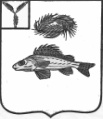 АдминистрацияДекабристского муниципального образованияЕршовского муниципального района Саратовской областиРАСПОРЯЖЕНИЕот 21.03.2018 г.										№ 12«О допуске сотрудников сервисных организаций,осуществляющих обслуживание банкомата/терминала самообслуживания»На основании запроса ПАО Сбербанк от 07.02.2018 г. №8622-27:1. Разрешить допуск сотрудников сервисных организаций, допущенных к операционно-кассовому и техническому обслуживанию банкомата/терминала самообслуживания установленного на территории Декабристского МО, согласно приложению.2. Контроль за исполнением данного распоряжения оставляю за собой. Глава Декабристского МО						Полещук М.А.